Comune di Furtei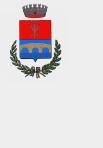 (Prov. Sud Sardegna)      Via Circonvallazione, n. 29 - 09040 Furtei - P.I. n. 82003600929 -Fax: 070/9305035servizi Sociali: Tel.: 070/9303722 - E-mail: assistentesociale@comune.furtei.ca.itAl Comune di Furtei Ufficio Servizi SocialiOGGETTO: “Reddito di inclusione sociale –REIS -ANNO 2021”. Osservazioni avverso la graduatoria provvisoria.DA PRESENTARE IMPROROGABILMENTE ENTRO IL 26.04.2022Il/la sottoscritto/a ________________________________________________, nato/a il________________a _______________________________, presa visione della graduatoria di cui all’oggettoCHIEDEche venga riesaminata la propria pratica, in quanto (specificare in maniera circostanziata la motivazione):______________________________________________________________________________________________________________________________________________________________________________________________________________________________________________________________________________________________________________________________________________________________________________________________________________________________________________________________________________________________________________________________________________________________________________________________________________________________________________________________________________________________________________________________________________________________________________________________________________________________________________________________________________________________________Allega:_____________________________________________________________________________________________________________________________________________________________________________________________________________________________________________________________________In fede__________________________________________Allegare copia del documento d’identità del richiedente.